Конкурс стихов о войне «Войны священные страницы навеки в памяти людской»С 01 по 26 февраля в МБОУ Висловская СОШ проходит  конкурс чтецов «Войны священные страницы навеки в памяти людской». Конкурс проходит в онлайн формате. Юные чтецы записывают видео свои выступления и выставляли на школьную страницу в соцсети Instagram https://www.instagram.com/vis_161/ 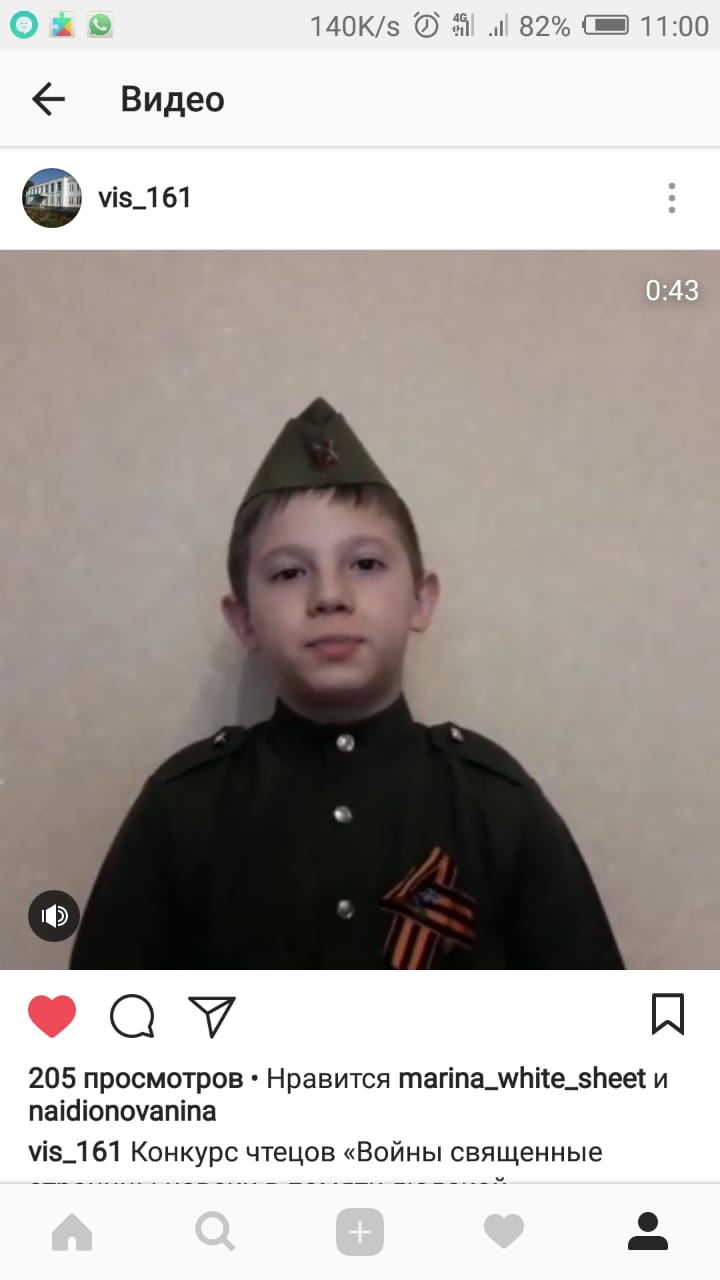 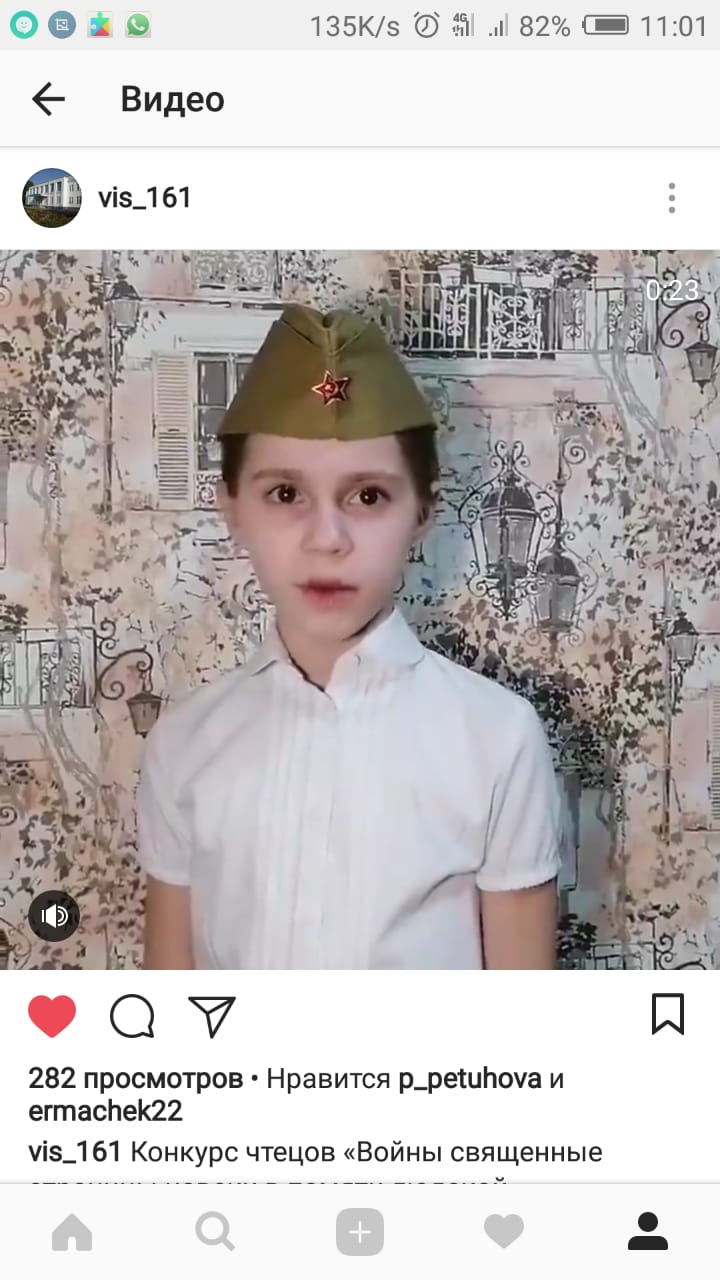 